m² supply and installation ofBRUCHAPaneel® façade elements, concealed mountingBrucha system PIR+ façade type "FP-P-S (Premium Select)"            consisting of a PIR + / PUR hard foam core, approx. 40 kg/m³, pentane foaming process, absolutely CFC, HCFC and HFC free, approx. 95 % closed-cell foamed, bonded to the steel sheet cover layers in a shear-resistant manner.Exterior galvanised steel profile sheet 0.6 mm, zinc layer 275 g/m², with 25 µm polyester coating; standard colours according to Basic colour range, with removable special protective foil. 19 profile variants available.Interior (room-facing side) galvanised sheet steel 0.5 mm, zinc layer 275 g/m², with 25 µm polyester coating; colours according to data sheet, limited profile selection, with removable special protective film.Construction width: Standard 1000 mmFire behaviour according to EN 13501-1, Euro class Bs1d0, low flammability national and international tests, BRUCHAPaneel® is FM-certified.The BRUCHAPaneel® is approved according to DIBT construction supervision authority.The BRUCHAPaneel® is C2C-certified.The BRUCHAPaneel® is listed at the ÖGNI (Austrian Society for Sustainable Real Estate Management) and in the dgnb Navigator.Double tongue and groove plug-in system, with the screw head being countersunk on the outside due to the labyrinth profile and completely covered by the subsequent overlapping panel - concealed - invisible mounting.The integrated seal ensures the best possible tightness against wind, the panels are joined together precisely and free of thermal bridges.We recommend using the pressure distribution plate (Z29a) to improve the static properties in the system, as well as for proper and correct assembly of the elements, available according to the list of accessories!In the unit price, the stainless steel screws including sealing washers must be calculated according to the respective substructure. Technical dataElement lengths max.   	________ mmConstruction width                	________ mmInsulation thickness                	________ mmColour of the outer shell RAL	________ Colour of the inner shell RAL	________ U value in W/(m²K)             	________ Static characteristics max. framework spacing __ field system = __________ m__ field system = __________ m__ field system = __________ mDefined max. wind pressure load ______ kN/m²Defined max. wind drag load ______ kN/m² 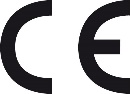 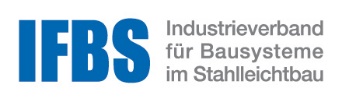 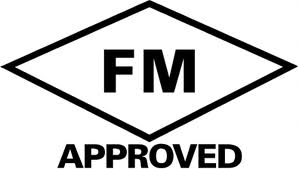 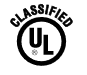 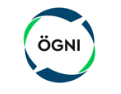 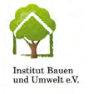 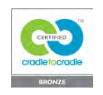 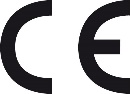 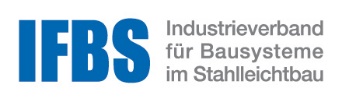 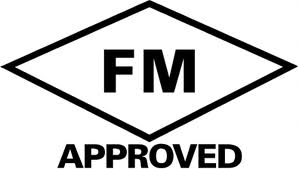 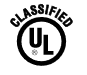 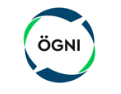 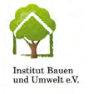 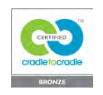 